Zaprojektowanie i montaż oświetlenia awaryjnego w budynku „A” Uniwersytetu Ekonomicznego we Wrocławiu Filia w Jeleniej Górze.Przedmiot zamówieniaPrzedmiotem zamówienia jest ,, Zaprojektowanie i montaż oświetlenia awaryjnego w budynku „A” Uniwersytetu Ekonomicznego we Wrocławiu Filia w Jeleniej Górze"; wykonanie dokumentacji technicznej branżowej w zakresie instalacji oświetlenia awaryjnego/ewakuacyjnego, montaż awaryjnych lamp led i instalacji na korytarzach oraz klatkach schodowych  według projektu wraz z dostarczeniem niezbędnych materiałów.Niniejsze zamówienie powinno być realizowane zgodnie z obowiązującymi przepisami prawa, w szczególności w oparciu o ustawę z dnia 7 lipca 1994 r. Prawo Budowlane (t.j. Dz. U. z 2021 r., poz. 2351 z późn. zm.) i Rozporządzenie Ministra Infrastruktury z dnia 12 kwietnia 2002 r. w sprawie warunków technicznych, jakim powinny odpowiadać budynki i ich usytuowanie (t.j. Dz. U. z 2022 r., poz. 1225 z późn. zm.). Wykonawca w trakcie realizacji zamówienia ma obowiązek uwzględniania uwarunkowań istniejącej infrastruktury technicznej oraz realizować zamówienie z zachowaniem należytej staranności, z uwzględnieniem zawodowego charakteru prowadzonej działalności, na zasadach i warunkach opisanych w niniejszym opisie przedmiotu zamówienia, zgodnie z powszechnie obowiązującymi przepisami prawa.Stan istniejącyBudynek posiada oświetlenie awaryjne min. na ostatniej kondygnacji budynku – poddasze, część klatki schodowej z wyjściem na parking od  pomieszczenia auli oraz sali gimnastycznej na parterze. Lokalizacja obiektuBudynek pełniący funkcję budynku dydaktycznego, usytuowany jest na działce wzdłuż ul. Nowowiejskiej i ul. Bartka Zwycięzcy. Budynek „A” został wybudowany w latach międzywojennych, posiada 4 kondygnacje nadziemne (parter, piętro I, piętro II, poddasze) oraz jedną kondygnację podziemną (częściowo zagłębioną poniżej terenu). W budynku występują dwie dwubiegowe klatki schodowe o konstrukcjach żelbetowych łączące wszystkie kondygnacje budynku. Budynek znajduje się  na obszarze wpisanym do Gminnej Ewidencji Zabytków. Zakres robót.Zakres robót obejmuje zaprojektowanie i realizację montażową, dostawę materiałów i urządzeń wraz z instalacją, przeprowadzenie badań i pomiarów odbiorowych, dokonanie zgłoszenia zakończenia robót, a w szczególności:Wykonanie dokumentacji projektowej oświetlenia awaryjnego oraz dostosowanie jej do aktualnych przepisów BHP, ppoż. i PN-EN 1838:2013-11 Zastosowanie oświetlenia. Oświetlenie awaryjne, rozporządzenia Ministra Infrastruktury z dnia 12 kwietnia 2002 r. w sprawie warunków technicznych, jakim powinny odpowiadać budynki i ich usytuowanie (t.j.: Dz.U. 2022 poz. 1225) - 3 egz. w formie papierowej, 1 egz. w formie elektronicznej;Montaż całego systemu zgodnie z dokumentacją projektową.Wykonanie protokołów po montażowych w zakresie pomiarów elektrycznych i pomiarów natężenia oświetlenia awaryjnego ewakuacyjnego.Z uwagi na Decyzję Komendanta Wojewódzkiego Państwowej Straży Pożarnej WZ.5595.166.4.2019 bud.A Jel.G. należy Wyposażyć budynek w awaryjne oświetlenie ewakuacyjne o natężeniu 5 lx na wszystkich drogach pożarowych.Wymagania wobec WykonawcyNajważniejsze wymagania:Protokoły z wykonanych pomiarów ochronnych instalacji i prób należy przedłożyć Zamawiającemu.Wszystkie użyte do realizacji zamówienia wyroby muszą być pełnowartościowe oraz posiadać wymagane stosownymi przepisami aktualne świadectwa jakości, świadectwa dopuszczenia, atesty, certyfikaty na znak bezpieczeństwa, deklaracje zgodności lub certyfikaty zgodności z Polską Normą.Wykonawca będzie realizować przedmiot zamówienia na obiekcie czynnym, w sposób nie zakłócający jego funkcjonowania. Wszelkie wyłączenia prądu należy zgłaszać Zamawiającemu z co najmniej trzydniowym wyprzedzeniem.Wykonawca powinien przewidzieć prace towarzyszące, niezbędne do wykonania przedmiotu zamówienia.Wszystkie materiały niezbędne do wykonania zamówienia Wykonawca dostarcza własnym staraniem, na swój koszt i ryzyko.Wykonawca udzieli co najmniej 36 miesięcy gwarancji na roboty i urządzenia.Załączniki1. Plany poszczególnych kondygnacji.Załącznik nr 2 do postępowania KA-CZL-DZP.261.2.78.2023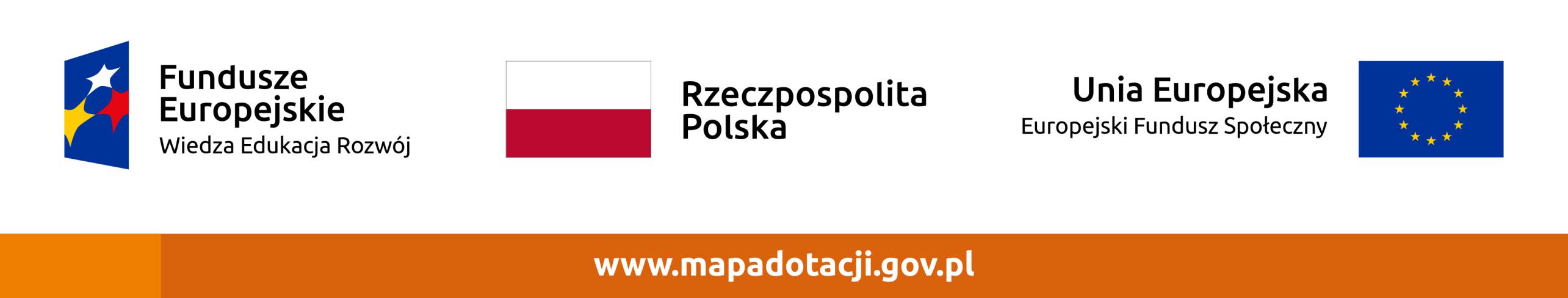 OPIS PRZEDMIOTU ZAMÓWIENIA